УТВЕРЖДАЮПриказ директора колледжа от 25.05.2021 г. № 119/1РАБОЧАЯ ПРОГРАММа УЧЕБНОЙ ДИСЦИПЛИНЫОП.07 Технологическое оборудованиепрограмма подготовки специалистов среднего звенасреднего профессионального образования по специальности 15.02.08 Технология машиностроения2021 г. СОДЕРЖАНИЕпаспорт РАБОЧЕЙ  ПРОГРАММЫ УЧЕБНОЙ ДИСЦИПЛИНЫТехнологическое оборудованиеПрограмма учебной дисциплины может быть использована 1.1. Область применения  программыРабочая программа учебной дисциплины является частью примерной основной профессиональной образовательной программы в соответствии с ФГОС по специальности  СПО 15.02.08 Технология машиностроенияРабочая программа учебной дисциплины может быть использована в профессиональной подготовке работников машиностроительного профиля.1.2. Место учебной дисциплины в структуре основной профессиональной образовательной программы: Профессиональный цикл 1.3. Цели и задачи учебной дисциплины – требования к результатам освоения учебной дисциплины:В результате освоения учебной дисциплины обучающийся должен уметь: читать кинематические схемы;осуществлять рациональный выбор технологического оборудования для выполнения технологического процесса;В результате освоения учебной дисциплины обучающийся должен знать:классификацию и обозначения металлорежущих станков;назначения, область применения, устройство, принципы работы, наладку и технологические возможности металлорежущих станков, в т.ч. с числовым программным управлением  (ЧПУ);назначение, область применения, устройство, технологические возможности робототехнических комплексов (РТК),гибких производственных модулей (ГПМ), гибких производственных систем (ГПС);1.4. Рекомендуемое количество часов на освоение рабочей программы учебной дисциплины:максимальной учебной нагрузки обучающегося  115  часов, в том числе:обязательной аудиторной учебной нагрузки обучающегося 77  часов;самостоятельной работы обучающегося  38 часов.2. СТРУКТУРА И ПРИМЕРНОЕ СОДЕРЖАНИЕ УЧЕБНОЙ ДИСЦИПЛИНЫ2.1. Объем учебной дисциплины и виды учебной работы.2.2. Тематический план и содержание учебной дисциплины  Технологическое оборудование3. условия реализации УЧЕБНОЙ дисциплины3.1. Требования к минимальному материально-техническому обеспечениюРеализация учебной дисциплины требует наличия учебного кабинета технологического оборудования и оснастки;  производственные мастерские.Оборудование учебного кабинета: макеты и модели приспособлений для металлорежущих станков, комплект вспомогательных и режущих инструментов, станок - тренажёрТехнические средства обучения:  ПК, проекторОборудование мастерской и рабочих мест мастерской: металлорежущие станки различных типов с комплектом оснастки и инструмент3.2. Информационное обеспечение обученияПеречень рекомендуемых учебных изданий, Интернет-ресурсов, дополнительной литературыОсновные источники: 1. Грачёв Л.Н., Касовский В.П. и др. Конструкции  и наладка станков с программным управлением и робототехнических комплексов. – М.: Высшая школа, 1986.2.Марголит Р.Б. Эксплуатация и наладка станков с программным управлением и промышленных роботов. – М.: Машиностроение, 2012.3.Роботизированные технологические комплексы и гибкие производственные системы в машиностроении /Под ред. Соломенцева Ю.М. – М.: Высшая школа, 1989.4.Схиртладзе А.Г., Новиков В.Ю. Техническое оборудование машиностроительных производство. – М.: Высшая школа, 2002.5.Чернов Н.Н. Металлорежущие станки. – М.: Машиностроение, 1988.Дополнительные источники:1. Ермаков Ю.М., Фролов Б.Н. Металлорежущие станки. – М.: Машиностроение, 1985.2. Белянин П.Н., Идзон М.Ф., Жогин А.С. Гибкие производственные системы /Под ред. Соломенцева Ю.М. – М.: Машиностроение, 1989.3. Локтева С.Е. Станки с программным управлением и промышленные роботы. – М.: Машиностроение, 1986. 4. Моёров А.Г. Устройство, основы, конструирование и расчёт металлообрабатывающих станков и автоматических линий. – М.: Машиностроение, 1986.Контроль и оценка результатов освоения УЧЕБНОЙ ДисциплиныКонтроль и оценка результатов освоения учебной дисциплины осуществляется преподавателем в процессе проведения практических занятий и лабораторных работ, тестирования, а также выполнения обучающимися индивидуальных заданий, проектов, исследований.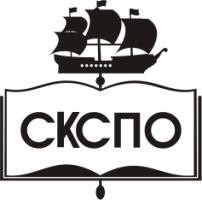 государственное автономное профессиональное образовательное учреждение Самарской области«Самарский колледж сервиса производственного оборудования имени Героя Российской ФедерацииЕ.В. Золотухина»стр.ПАСПОРТ РАБОЧЕЙ ПРОГРАММЫ УЧЕБНОЙ ДИСЦИПЛИНЫ4СТРУКТУРА и содержание УЧЕБНОЙ ДИСЦИПЛИНЫ5условия реализации  учебной дисциплины8Контроль и оценка результатов Освоения учебной дисциплины9Вид учебной работыОбъем часовМаксимальная учебная нагрузка (всего)115Обязательная аудиторная учебная нагрузка (всего) 77в том числе:     лабораторные  работы28     контрольные работы24Самостоятельная работа обучающегося          38Итоговая аттестация в форме -  диф.зачетаИтоговая аттестация в форме -  диф.зачетаНаименование разделов и темСодержание учебного материала, лабораторные  работы и практические занятия, самостоятельная работа обучающихся.Объем часовУровень освоения1234Раздел 1. Общие сведения о металлообрабатывающих станках19Тема 1.1. Классификация металлообрабатывающих станков и виды программного управления Содержание учебного материалаВведение. Классификация м/о станков. Цикловое программное управление станками. Числовое программное управление станками и  автоматизированным оборудованием. Технико-экономические показатели технологического оборудования. 72Тема 1.1. Классификация металлообрабатывающих станков и виды программного управления Контрольная работа                                                                                                                                                                                                                                                                                     12Тема 1.1. Классификация металлообрабатывающих станков и виды программного управления Самостоятельная работа Оси координат м/р станков, назначение и графическое изображение.22Тема 1.1. Классификация металлообрабатывающих станков и виды программного управления Базовые детали и узлы станков. Механизмы и передачи, применяемые в станках. Муфты и тормозные устройства.22Тема 1.1. Классификация металлообрабатывающих станков и виды программного управления Лабораторная работа №1. «Составление кинематической схемы коробки скоростей и построение графика частоты вращения токарного станка 16К20Т1».42Тема 1.1. Классификация металлообрабатывающих станков и виды программного управления Контрольная работа12Тема 1.1. Классификация металлообрабатывающих станков и виды программного управления Самостоятельная  работа «Методы, повышения  производительности, надежности и точности  технологического оборудования»22Раздел 2. Металлообрабатывающие станки 46Тема 2.1. Назначение, кинематика, устройство и  наладка металлообрабатывающих станков. Содержание учебного материалаСтанки: токарные, сверлильные, расточные, фрезерные, резьбообрабатывающие, строгальные, протяжные, шлифовальные, зубообрабатывающие, многоцелевые, агрегатные.62Тема 2.1. Назначение, кинематика, устройство и  наладка металлообрабатывающих станков. Лабораторная работа № 2 «Ознакомление с устройством, управлением и режимами работы  станков   С ЧПУ»122Тема 2.1. Назначение, кинематика, устройство и  наладка металлообрабатывающих станков. Контрольная работа22Тема 2.1. Назначение, кинематика, устройство и  наладка металлообрабатывающих станков. Самостоятельная работа «Назначение, устройство и принцип работы м/р станка модели 1А693»,«Назначение, устройство и принцип работы м/р станка модели 1К282», «Назначение, устройство и принцип работы м/р станка модели 7212», «Назначение, устройство и принцип работы м/р станка модели 3М151», «Назначение, устройство и принцип работы м/р станка модели 5М32», «Назначение, устройство и принцип работы м/р станка модели 5М823В», «Назначение, устройство и принцип работы м/р станка модели 243ВМФ2», « Унифицированные узлы и компоновка агрегатных станков с ЧПУ»162Тема 2.2. Подготовка металлообрабатывающих станков к эксплуатации Содержание учебного материалаТранспортировка и установка станков на фундамент. Испытания м/о станков.62Тема 2.2. Подготовка металлообрабатывающих станков к эксплуатации Контрольная работа12Тема 2.2. Подготовка металлообрабатывающих станков к эксплуатации Самостоятельная работа № «Необходимость проверки станка на геометрическую точность и выполняемые при этом работы»22Раздел 3. Автоматизированное производство                                                                                                                                                                  10Тема 3.1. Автоматические линии станков   и гибкие производственные системыСодержание учебного материалаАвтоматические линии. Гибкие производственные модули. Роботизированные технологические комплексы. Гибкие производственные системы и гибкие автоматизированные участки.72Тема 3.1. Автоматические линии станков   и гибкие производственные системыКонтрольная работа12Тема 3.1. Автоматические линии станков   и гибкие производственные системыСамостоятельная работа  «Оборудование автоматических станочных линий»22Всего:Всего:7777Результаты обучения(освоенные умения, усвоенные знания)Формы и методы контроля и оценки результатов обучения Уметь:читать кинематические схемы;осуществлять рациональный выбор технологического оборудования для выполнения технологического процесса;Знать:классификацию и обозначения металлорежущих станков;назначения, область применения, устройство, принципы работы, наладку и технологические возможности металлорежущих станков, в т.ч. с ЧПУ;назначение, область применения, устройство, технологические возможности роботехнических комплексов, гибких производственных модулей, гибких производственных систем.Формы контроля:  • контрольные работы;  • тестовые задания;  • дидактические карточки;  • экзамен;  • практические работы;  • лабораторные работы;  • конструкторская деятельность;  Методы контроля:  • устный опрос;  • письменный опрос;